Spaghetti Squash Alfredo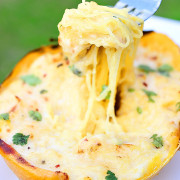 Yield: Makes 2 large servings or 4 side dish servingsIngredients:1 medium-sized spaghetti squash1 Tablespoon butter3 cloves of garlic, finely minced2 Tablespoons flour1 1/2 cups fat free milk1 Tablespoon cream cheese 1 cup freshly grated Parmesan cheese, plus 2 Tablespoons extra for topping1/4 teaspoon sea salt1/8 teaspoon freshly ground pepperFresh parsley, for optional garnishDirections:Preheat oven to 375 degrees F.First, prep the squash. Cut spaghetti squash in half using a large sharp knife, scoop out the seeds and place cut side down on a rimmed baking sheet. Bake until tender, about an 45 minutes to one hour.Once squash is cooked, use a fork to gently scrape the “spaghetti” strands into the center. (Keep spaghetti in the squash shells.)For the sauce, melt butter in a small pot over medium-low heat. Once hot, add garlic and sauté for 1-2 minutes. Whisk in flour, cooking for another minute while stirring. Whisk in milk until smooth. Once hot, add cream cheese and stir until smooth. Remove from the heat. Stir in Parmesan, salt and pepper.Spoon sauce equally into each spaghetti squash half. Gently pull up the spaghetti strands to coat as much as possible with the sauce. Top with extra Parmesan and parsley and place under the broiler of your oven for 2-3 minutes, or until golden and bubbly.  Enjoy!